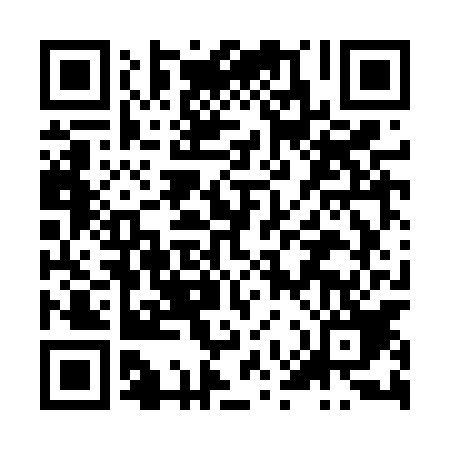 Ramadan times for Milczany, PolandMon 11 Mar 2024 - Wed 10 Apr 2024High Latitude Method: Angle Based RulePrayer Calculation Method: Muslim World LeagueAsar Calculation Method: HanafiPrayer times provided by https://www.salahtimes.comDateDayFajrSuhurSunriseDhuhrAsrIftarMaghribIsha11Mon4:064:065:5511:433:375:325:327:1512Tue4:034:035:5311:433:395:345:347:1713Wed4:014:015:5111:433:405:355:357:1914Thu3:583:585:4911:423:425:375:377:2115Fri3:563:565:4611:423:435:395:397:2216Sat3:543:545:4411:423:445:405:407:2417Sun3:513:515:4211:413:465:425:427:2618Mon3:493:495:4011:413:475:445:447:2819Tue3:463:465:3711:413:485:455:457:3020Wed3:443:445:3511:413:495:475:477:3221Thu3:413:415:3311:403:515:485:487:3422Fri3:393:395:3111:403:525:505:507:3523Sat3:363:365:2911:403:535:525:527:3724Sun3:343:345:2611:393:555:535:537:3925Mon3:313:315:2411:393:565:555:557:4126Tue3:283:285:2211:393:575:575:577:4327Wed3:263:265:2011:383:585:585:587:4528Thu3:233:235:1711:384:006:006:007:4729Fri3:203:205:1511:384:016:016:017:4930Sat3:183:185:1311:384:026:036:037:5131Sun4:154:156:1112:375:037:057:058:531Mon4:124:126:0912:375:047:067:068:552Tue4:104:106:0612:375:067:087:088:573Wed4:074:076:0412:365:077:107:109:004Thu4:044:046:0212:365:087:117:119:025Fri4:014:016:0012:365:097:137:139:046Sat3:593:595:5812:355:107:147:149:067Sun3:563:565:5512:355:117:167:169:088Mon3:533:535:5312:355:127:187:189:109Tue3:503:505:5112:355:147:197:199:1310Wed3:473:475:4912:345:157:217:219:15